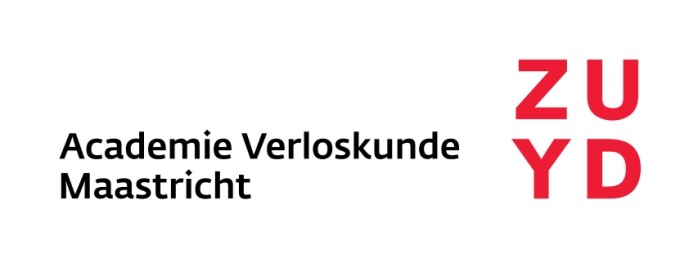 Programma Hands-on training basisechoscopie in de zwangerschap15.45 - 16.00 uur 	Inloop/ontvangst
16.00 -17.00 uur  	Theorie: De puntjes op de “i” bij de biometrie17.00 -17.30 uur 	Broodje en soep
17.30 - 18.30 uur 	Hands-on 1
18.30 -19.30 uur 	Hands-on 2
19.30 - 20.30 uur 	Hands-on 3
20.30 - 21.00 uur 	Centrale terugkoppeling en evaluatie